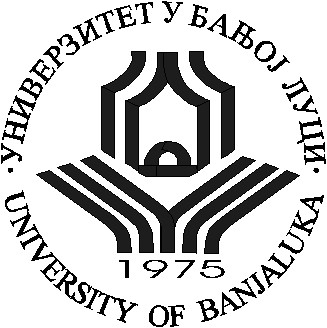 UNIVERSITY OF BANJA LUKAFACULTY OF PHILOLOGY UNIVERSITY OF BANJA LUKAFACULTY OF PHILOLOGY UNIVERSITY OF BANJA LUKAFACULTY OF PHILOLOGY UNIVERSITY OF BANJA LUKAFACULTY OF PHILOLOGY Doctoral academic studies Doctoral academic studies Doctoral academic studies Doctoral academic studies Study programStudy programStudy programScience of literature SubjectScientific research and submission of doctoral dissertationScientific research and submission of doctoral dissertationScientific research and submission of doctoral dissertationScientific research and submission of doctoral dissertationSubject codeSubject statusSemester Classes fund Number of ECTS points obligatory III 10 ProfessorsConditioned by other subjectsConditioned by other subjectsConditioned by other subjectsConditioned by other subjectsConditioned by other subjectsConditioned by other subjectsObjectives of studying the subject:Objectives of studying the subject:Objectives of studying the subject:Objectives of studying the subject:Objectives of studying the subject:Objectives of studying the subject:Expanding and applying the acquired theoretical and analytical knowledge from the science of literature in order to create a doctoral dissertation as adequately as possible; developing and expanding the knowledge of literature study methodologies characteristic of the field of research chosen by the student in view of the doctoral dissertation; applying the adopted conceptual apparatus, knowledge and skills from different areas of scientific research work; practical application of research and scientific competences, theoretical and practical processing of materials; critical review of scientific-theoretical positions on literary-theoretical positions; referring to relevant literature, indicating possible directions of research development, opening relevant scientific problems and their analysis; developing independent scientific potentials.Expanding and applying the acquired theoretical and analytical knowledge from the science of literature in order to create a doctoral dissertation as adequately as possible; developing and expanding the knowledge of literature study methodologies characteristic of the field of research chosen by the student in view of the doctoral dissertation; applying the adopted conceptual apparatus, knowledge and skills from different areas of scientific research work; practical application of research and scientific competences, theoretical and practical processing of materials; critical review of scientific-theoretical positions on literary-theoretical positions; referring to relevant literature, indicating possible directions of research development, opening relevant scientific problems and their analysis; developing independent scientific potentials.Expanding and applying the acquired theoretical and analytical knowledge from the science of literature in order to create a doctoral dissertation as adequately as possible; developing and expanding the knowledge of literature study methodologies characteristic of the field of research chosen by the student in view of the doctoral dissertation; applying the adopted conceptual apparatus, knowledge and skills from different areas of scientific research work; practical application of research and scientific competences, theoretical and practical processing of materials; critical review of scientific-theoretical positions on literary-theoretical positions; referring to relevant literature, indicating possible directions of research development, opening relevant scientific problems and their analysis; developing independent scientific potentials.Expanding and applying the acquired theoretical and analytical knowledge from the science of literature in order to create a doctoral dissertation as adequately as possible; developing and expanding the knowledge of literature study methodologies characteristic of the field of research chosen by the student in view of the doctoral dissertation; applying the adopted conceptual apparatus, knowledge and skills from different areas of scientific research work; practical application of research and scientific competences, theoretical and practical processing of materials; critical review of scientific-theoretical positions on literary-theoretical positions; referring to relevant literature, indicating possible directions of research development, opening relevant scientific problems and their analysis; developing independent scientific potentials.Expanding and applying the acquired theoretical and analytical knowledge from the science of literature in order to create a doctoral dissertation as adequately as possible; developing and expanding the knowledge of literature study methodologies characteristic of the field of research chosen by the student in view of the doctoral dissertation; applying the adopted conceptual apparatus, knowledge and skills from different areas of scientific research work; practical application of research and scientific competences, theoretical and practical processing of materials; critical review of scientific-theoretical positions on literary-theoretical positions; referring to relevant literature, indicating possible directions of research development, opening relevant scientific problems and their analysis; developing independent scientific potentials.Expanding and applying the acquired theoretical and analytical knowledge from the science of literature in order to create a doctoral dissertation as adequately as possible; developing and expanding the knowledge of literature study methodologies characteristic of the field of research chosen by the student in view of the doctoral dissertation; applying the adopted conceptual apparatus, knowledge and skills from different areas of scientific research work; practical application of research and scientific competences, theoretical and practical processing of materials; critical review of scientific-theoretical positions on literary-theoretical positions; referring to relevant literature, indicating possible directions of research development, opening relevant scientific problems and their analysis; developing independent scientific potentials.Learning outcomes (acquired knowledge):Learning outcomes (acquired knowledge):Learning outcomes (acquired knowledge):Learning outcomes (acquired knowledge):Learning outcomes (acquired knowledge):Learning outcomes (acquired knowledge):Ability to apply acquired theoretical and analytical knowledge of the science of literature; ability to use literary-theoretical methodology, independent scientific, theoretical and critical engagement in profession and science; formulating the topic of the doctoral dissertation, its conception, elaboration of its individual parts and drafting of the doctoral dissertation project (explanation of the topic, aim and subject of the dissertation, basic hypotheses, work plan, work methods, selective work literature)Ability to apply acquired theoretical and analytical knowledge of the science of literature; ability to use literary-theoretical methodology, independent scientific, theoretical and critical engagement in profession and science; formulating the topic of the doctoral dissertation, its conception, elaboration of its individual parts and drafting of the doctoral dissertation project (explanation of the topic, aim and subject of the dissertation, basic hypotheses, work plan, work methods, selective work literature)Ability to apply acquired theoretical and analytical knowledge of the science of literature; ability to use literary-theoretical methodology, independent scientific, theoretical and critical engagement in profession and science; formulating the topic of the doctoral dissertation, its conception, elaboration of its individual parts and drafting of the doctoral dissertation project (explanation of the topic, aim and subject of the dissertation, basic hypotheses, work plan, work methods, selective work literature)Ability to apply acquired theoretical and analytical knowledge of the science of literature; ability to use literary-theoretical methodology, independent scientific, theoretical and critical engagement in profession and science; formulating the topic of the doctoral dissertation, its conception, elaboration of its individual parts and drafting of the doctoral dissertation project (explanation of the topic, aim and subject of the dissertation, basic hypotheses, work plan, work methods, selective work literature)Ability to apply acquired theoretical and analytical knowledge of the science of literature; ability to use literary-theoretical methodology, independent scientific, theoretical and critical engagement in profession and science; formulating the topic of the doctoral dissertation, its conception, elaboration of its individual parts and drafting of the doctoral dissertation project (explanation of the topic, aim and subject of the dissertation, basic hypotheses, work plan, work methods, selective work literature)Ability to apply acquired theoretical and analytical knowledge of the science of literature; ability to use literary-theoretical methodology, independent scientific, theoretical and critical engagement in profession and science; formulating the topic of the doctoral dissertation, its conception, elaboration of its individual parts and drafting of the doctoral dissertation project (explanation of the topic, aim and subject of the dissertation, basic hypotheses, work plan, work methods, selective work literature)Subject content:Subject content:Subject content:Subject content:Subject content:Subject content:The research work implies determination of the field in which the student will operate. Definition of problematic aspects of research, material and certain scientific methodology. Formulation of the topic, conceptualization of the paper. Creation of the work plan, research subjects and objectives, basic hypotheses. Independent collection of material and research of primary and secondary literature. Designing a doctoral   dissertation project (100 pages).The research work implies determination of the field in which the student will operate. Definition of problematic aspects of research, material and certain scientific methodology. Formulation of the topic, conceptualization of the paper. Creation of the work plan, research subjects and objectives, basic hypotheses. Independent collection of material and research of primary and secondary literature. Designing a doctoral   dissertation project (100 pages).The research work implies determination of the field in which the student will operate. Definition of problematic aspects of research, material and certain scientific methodology. Formulation of the topic, conceptualization of the paper. Creation of the work plan, research subjects and objectives, basic hypotheses. Independent collection of material and research of primary and secondary literature. Designing a doctoral   dissertation project (100 pages).The research work implies determination of the field in which the student will operate. Definition of problematic aspects of research, material and certain scientific methodology. Formulation of the topic, conceptualization of the paper. Creation of the work plan, research subjects and objectives, basic hypotheses. Independent collection of material and research of primary and secondary literature. Designing a doctoral   dissertation project (100 pages).The research work implies determination of the field in which the student will operate. Definition of problematic aspects of research, material and certain scientific methodology. Formulation of the topic, conceptualization of the paper. Creation of the work plan, research subjects and objectives, basic hypotheses. Independent collection of material and research of primary and secondary literature. Designing a doctoral   dissertation project (100 pages).The research work implies determination of the field in which the student will operate. Definition of problematic aspects of research, material and certain scientific methodology. Formulation of the topic, conceptualization of the paper. Creation of the work plan, research subjects and objectives, basic hypotheses. Independent collection of material and research of primary and secondary literature. Designing a doctoral   dissertation project (100 pages).Methods of teaching and mastering the material:Methods of teaching and mastering the material:Methods of teaching and mastering the material:Methods of teaching and mastering the material:Methods of teaching and mastering the material:Methods of teaching and mastering the material:Individual scientific research work of students, mentoring work with students.Individual scientific research work of students, mentoring work with students.Individual scientific research work of students, mentoring work with students.Individual scientific research work of students, mentoring work with students.Individual scientific research work of students, mentoring work with students.Individual scientific research work of students, mentoring work with students.Literature:Literature:Literature:Literature:Literature:Literature:Forms of knowledge testing and assessment:Forms of knowledge testing and assessment:Forms of knowledge testing and assessment:Forms of knowledge testing and assessment:Forms of knowledge testing and assessment:Forms of knowledge testing and assessment:Pre-exam obligationsPre-exam obligationsPre-exam obligationsPre-exam obligationsPre-exam obligationsPre-exam obligationsSpecial indication for the subjectSpecial indication for the subjectSpecial indication for the subjectSpecial indication for the subjectSpecial indication for the subjectSpecial indication for the subjectName and surname of the professor who prepared the data:Name and surname of the professor who prepared the data:Name and surname of the professor who prepared the data:Name and surname of the professor who prepared the data:Name and surname of the professor who prepared the data:Name and surname of the professor who prepared the data: